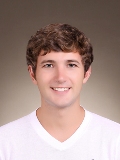 Michael Holmes University GraduateMichael Holmes University GraduateMichael Holmes University GraduateMichael Holmes University Graduate + CONTACT + CONTACT + CONTACT + CONTACT + CONTACT + CONTACT + CONTACT + CONTACT + CONTACT + CONTACT + CONTACT + CONTACT + CONTACT + CONTACT + CONTACT + CONTACT + CONTACT + CONTACT + CONTACT + CONTACT + CONTACT + CONTACT + CONTACT + CONTACT + CONTACT + CONTACT + CONTACT + CONTACT + CONTACT + CONTACT + CONTACT Address AddressDongsung Officetell 301ho 18-84 Changcheon-dong, Seodaemun-gu Seoul KoreaDongsung Officetell 301ho 18-84 Changcheon-dong, Seodaemun-gu Seoul KoreaDongsung Officetell 301ho 18-84 Changcheon-dong, Seodaemun-gu Seoul KoreaNationalityNationalityBritishBritishBritish Date of birth Date of birthJanuary 10th 1989 (25 years old)January 10th 1989 (25 years old)January 10th 1989 (25 years old) Gender GenderMaleMaleMale Dependants DependantsNoneNoneNone Marital Status Marital StatusSingleSingleSingle Mother Tongue Mother TongueEnglishEnglishEnglish + EDUCATION + EDUCATION + EDUCATION + EDUCATION + EDUCATION + EDUCATION + EDUCATION + EDUCATION + EDUCATION + EDUCATION + EDUCATION + EDUCATION + EDUCATION + EDUCATION + EDUCATION + EDUCATION + EDUCATION + EDUCATION + EDUCATION + EDUCATION + EDUCATION + EDUCATION + EDUCATION + EDUCATION + EDUCATION + EDUCATION + EDUCATION + EDUCATION + EDUCATION + EDUCATION + EDUCATION 2009 - 2011 2009 - 2011 ANCIENT HISTORY BACHELOR'S DEGREE – 2.1Cardiff UniversityCardiff
United Kingdom
CF10 3XQ ANCIENT HISTORY BACHELOR'S DEGREE – 2.1Cardiff UniversityCardiff
United Kingdom
CF10 3XQ ANCIENT HISTORY BACHELOR'S DEGREE – 2.1Cardiff UniversityCardiff
United Kingdom
CF10 3XQ 2006-2009 2006-2009 A-Levels: English Language, Business Studies, Classical Studies, LawPeter Symonds CollegeOwen's Rd
Winchester United Kingdom SO22 6RX A-Levels: English Language, Business Studies, Classical Studies, LawPeter Symonds CollegeOwen's Rd
Winchester United Kingdom SO22 6RX A-Levels: English Language, Business Studies, Classical Studies, LawPeter Symonds CollegeOwen's Rd
Winchester United Kingdom SO22 6RX 2002 - 2006 2002 - 2006 GCSE's: 11 (inc. English, Maths, Sciences)The Romsey SchoolGreatbridge Rd Romsey United Kingdom SO51 8ZB GCSE's: 11 (inc. English, Maths, Sciences)The Romsey SchoolGreatbridge Rd Romsey United Kingdom SO51 8ZB GCSE's: 11 (inc. English, Maths, Sciences)The Romsey SchoolGreatbridge Rd Romsey United Kingdom SO51 8ZB + WORK RELATED EXPERIENCES + WORK RELATED EXPERIENCES + WORK RELATED EXPERIENCES + WORK RELATED EXPERIENCES + WORK RELATED EXPERIENCES + WORK RELATED EXPERIENCES + WORK RELATED EXPERIENCES + WORK RELATED EXPERIENCES + WORK RELATED EXPERIENCES + WORK RELATED EXPERIENCES + WORK RELATED EXPERIENCES + WORK RELATED EXPERIENCES + WORK RELATED EXPERIENCES + WORK RELATED EXPERIENCES + WORK RELATED EXPERIENCES + WORK RELATED EXPERIENCES + WORK RELATED EXPERIENCES + WORK RELATED EXPERIENCES + WORK RELATED EXPERIENCES + WORK RELATED EXPERIENCES + WORK RELATED EXPERIENCES + WORK RELATED EXPERIENCES + WORK RELATED EXPERIENCES + WORK RELATED EXPERIENCES + WORK RELATED EXPERIENCES + WORK RELATED EXPERIENCES + WORK RELATED EXPERIENCES + WORK RELATED EXPERIENCES + WORK RELATED EXPERIENCES + WORK RELATED EXPERIENCES + WORK RELATED EXPERIENCES September 2010 –  May 2011Volunteer Health Care Assistant – Whitchurch Mental Health Hospital• Helped to develop social skills for patients inc. teenagers and adolescents • Designed group activities catering for specific audiences• One-on-one relationship building conducted with patientsVolunteer Health Care Assistant – Whitchurch Mental Health Hospital• Helped to develop social skills for patients inc. teenagers and adolescents • Designed group activities catering for specific audiences• One-on-one relationship building conducted with patientsVolunteer Health Care Assistant – Whitchurch Mental Health Hospital• Helped to develop social skills for patients inc. teenagers and adolescents • Designed group activities catering for specific audiences• One-on-one relationship building conducted with patientsVolunteer Health Care Assistant – Whitchurch Mental Health Hospital• Helped to develop social skills for patients inc. teenagers and adolescents • Designed group activities catering for specific audiences• One-on-one relationship building conducted with patients January 2010 -  January 2011University Presentations• Engaged classrooms of 20+ students with verbal and powerpoint presentations.• Encouraged and stimulated debate amongst studentsUniversity Presentations• Engaged classrooms of 20+ students with verbal and powerpoint presentations.• Encouraged and stimulated debate amongst studentsUniversity Presentations• Engaged classrooms of 20+ students with verbal and powerpoint presentations.• Encouraged and stimulated debate amongst studentsUniversity Presentations• Engaged classrooms of 20+ students with verbal and powerpoint presentations.• Encouraged and stimulated debate amongst students September 2008 –  June 2009Voluntary TA (Teachers Assistant) – Awbridge Primary School• Entertained groups of children aged 6-7 in classroom environment via games and activities• Assisted individual pupils with spelling and grammarVoluntary TA (Teachers Assistant) – Awbridge Primary School• Entertained groups of children aged 6-7 in classroom environment via games and activities• Assisted individual pupils with spelling and grammarVoluntary TA (Teachers Assistant) – Awbridge Primary School• Entertained groups of children aged 6-7 in classroom environment via games and activities• Assisted individual pupils with spelling and grammarVoluntary TA (Teachers Assistant) – Awbridge Primary School• Entertained groups of children aged 6-7 in classroom environment via games and activities• Assisted individual pupils with spelling and grammar + WORK EXPERIENCE + WORK EXPERIENCE + WORK EXPERIENCE + WORK EXPERIENCE + WORK EXPERIENCE + WORK EXPERIENCE + WORK EXPERIENCE + WORK EXPERIENCE + WORK EXPERIENCE + WORK EXPERIENCE + WORK EXPERIENCE + WORK EXPERIENCE + WORK EXPERIENCE + WORK EXPERIENCE + WORK EXPERIENCE + WORK EXPERIENCE + WORK EXPERIENCE + WORK EXPERIENCE + WORK EXPERIENCE + WORK EXPERIENCE + WORK EXPERIENCE + WORK EXPERIENCE + WORK EXPERIENCE + WORK EXPERIENCE + WORK EXPERIENCE + WORK EXPERIENCE + WORK EXPERIENCE + WORK EXPERIENCE + WORK EXPERIENCE + WORK EXPERIENCE + WORK EXPERIENCE September 2013 – January 2014 September 2013 – January 2014 Team Supervisor - Sunbeam Fooods, Iyrmple, Australia Team Supervisor - Sunbeam Fooods, Iyrmple, Australia Team Supervisor - Sunbeam Fooods, Iyrmple, Australia February 2012 – September 2013 February 2012 – September 2013 Hotelier – The Oxford Hotel, Sydney, Australia Hotelier – The Oxford Hotel, Sydney, Australia Hotelier – The Oxford Hotel, Sydney, Australia